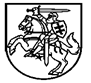 LIETUVOS RESPUBLIKOS ŠVIETIMO, MOKSLO IR SPORTO MINISTRAS ĮSAKYMASDĖL švietimo, mokslo ir sporto ministro 2022 m. kovo 29 d. įsakymo nr. v-465 „dėl LITUANISTINIo ŠVIETIMO programŲ KLASIFIKATORIAUS PATVIRTINIMO“ pakeitimo2023 m. vasario 21 d. Nr. V-200VilniusP a k e i č i u Lituanistinio švietimo programų klasifikatorių, patvirtintą Lietuvos Respublikos švietimo, mokslo ir sporto ministro 2022 m. kovo 29 d. įsakymu Nr. V-465 „Dėl Lituanistinio švietimo programų klasifikatoriaus patvirtinimo“, ir papildau 2 punktu:Švietimo, mokslo ir sporto ministrė                               Jurgita Šiugždinienė„2.7002Jungtinių Amerikos Valstijų lituanistinių mokyklų lietuvių kalbos ugdymo(si) programa 1–4 klasėmsLithuanian language programme for grades 1–4 of the lituanistic schools of the United States of AmericaProgramos atitiktis bendriesiems iš valstybės biudžeto finansuojamų lituanistinio švietimo programų kriterijams, nustatyta ŠMSM 2023-02-13 įsakymu Nr. V-170 „Dėl JAV lituanistinių mokyklų lietuvių kalbos ugdymo(si) programos 1–4 klasėms atitikties bendriesiems iš valstybės biudžeto finansuojamų lituanistinio švietimo programų kriterijams patvirtinimo“. Programa skirta JAV lituanistinių mokyklų 1–4 klasėms (7–10 metų vaikams) ketveriems mokymosi metams ir orientuojama į A1–A2 kalbos mokėjimo lygį pagal Bendruosius Europos kalbų mokymosi, mokymo ir vertinimo metmenis. Programa siekiama skatinti užsienio lietuvių vaikų motyvaciją domėtis savo ar savo artimųjų susipažinti su lietuvių tautosaka ir literatūra, svarbiausiais Lietuvos etnografijos, istorijos, geografijos, gamtos elementais bei pasirengti lietuvių kalbos ugdymuisi aukštesnėse klasėse. Programa sudaro galimybes mokytojui rinktis jam ir jo mokiniams tinkamiausius ugdymo(si) metodus bei būdus, pritaikyti siūlomą turinį kiekvieno mokinio, klasės galimybėms ir poreikiams.“gimtąja lietuvių kalba kaip viena iš svarbiausių lietuviškumo išlaikymo sąlygų ir mokytis ja komunikuoti. Programos turinys skirtas pradėti 